中国社会科学院研究生院税务硕士教育中心		       企业家财富安全管理高端培训课程招生简章中国社科院研究生院企业家财富安全管理高端培训课程是中国社科院研究生院税务硕士教育中心推出的精品财富管理课程，结合中国企业家特点“量身定制”。【学院简介】中国社会科学院研究生院是2010年全国首批获得税务硕士（MT）专业学位研究生教育资格的单位。税务硕士教育中心（Education Center for Master of Taxation, ECMT）是中国社会科学院研究生院为有效保障税务硕士专业学位研究生培养质量而专门设立的集招生、教学管理、学生工作、专业实习、就业指导等为一体的管理机构。教育中心师资力量雄厚，学术梯队完整，课程授课教师和导师主要来自于中国社会科学院研究生院及各研究所、国家税务总局、中国人民大学、中央财经大学等科研机构和综合院校，他们在税务及相关经济理论和实践领域均具有卓越的研究能力、丰富的教学和指导经验。税务硕士教育中心选聘了一批在税务实践和政策领域有相当影响力的专家、在政府相关部门从事税务管理的专业人士、在涉税服务领域具有丰富经验的管理者、国内外知名事务所及财税咨询机构中一流注册税务师、税务会计师等组成教学团队，进行实践教学。2017年，中国社科院研究生院税务硕士教育中心秉承专业、专注、实战、实效的教学理念，联手国内专注于资本市场和财富管理的律师事务所、税务师事务所、会计师事务所、证券投资机构、家族信托机构，汇集顶尖律师、会计师、税务师、商业模式的设计专家、投行专家以及全国知名券商和家族信托机构的专家等组成核心师资团队为企业家量身定制资本运作、财富安全管理高端系列培训课程。【项目背景】目前一部分企业家已经完成了财富积累，开始将更多的精力放在财富管理上，更好地实现财富的增值和传承。财富管理在欧美已盛行多年，亚洲近年才发展起来。它主要通过资产配置和投资组合，将财富按比例投资在不同的资产类别上，如股票、债券、商品、房地产、信托等方面，利用它们不同的周期、回报和风险水平，让投资者降低风险，实现财富的增值。一位企业家推心置腹地说：“别看我们有了一点钱，表面上风光，但暗地里，我们比穷人更小心翼翼，更害怕政府官员，因为他们随时可以让你吃不了兜着走。”“发财之前，我很自由和愉快，发财之后，我反倒觉得没有了安全感。”企业家的这般感慨，反映了中国企业家们普遍缺乏财富安全感的实际状况。我们将联手国际国内专注于财富领域的顶尖律师、税务师、家族信托专家、财富管理专家，精心设计私人财富安全的程体系，旨在帮助已经完成原始积累的企业家建立全球化的资产配置，建立财富的风险分割，搭建自己的家族基金并实现财富转换中的最低税负，从而实现企业家视野国际化、资产国际化、身份国际化以及子女教育的国际化，最终实现财富安全。【课程收益】了解财富安全构建的必要性了解财富安全的法律体系掌握实现财富安全的工具和方法充分了解资产国际化配置、家族基金的设立、子女教育的国家化等的途径和运作的流程和体系了解财富安全相关的涉税知识体系【课程特色】系统：系统讲解企业家保障财富安全需要掌握的知识、方法、案例，分享资深企业家财富安全管理的心得实战：我们邀约的老师都是在财富安全管理领域一线的顶级专家包括全球律师、四大会计师、税务师、精算师、财富管理和方案设计专家高端：学员除全面学到财富安全知识以外，还有机会结识各行各业成功的企业家，上市公司的CEO、以及各行业的专家落地：协助每位企业家量身定做自己的专属财富安全管理方案互动：阶段性的学习完结，企业家形成自己的人脉圈并通过俱乐部后续跟踪和服务，实现永序的互动【课程对象】企业的CEO、CFO、投资机构、项目运作经理、财务经理等企业高管人员【学制学费】资本运作课程为短期培训课程，每期学时3天，小班授课。每期学费： 9800元人民币/人（包括课程费、教材费、讲义资料费、场地设备费、报名费、证书费、午餐费、茶水费等）。【课程安排】【师资阵容】1．董藩  青年经济学家、房地产专家、北京师范大学管理学院教授、北京师范大学房地产研究中心主任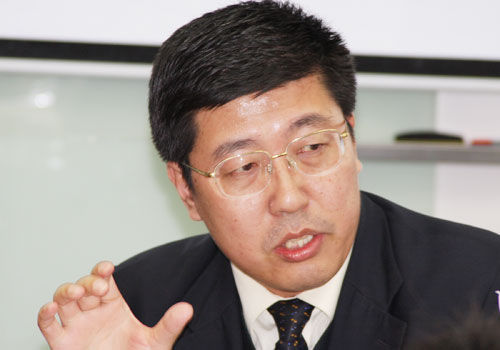 2．吴飞  上海交通大学上海高级金融学院副教授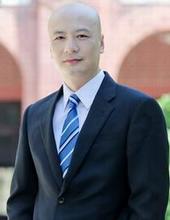 3、严嫣   律师事务所高级合伙人、知名家事律师、资深媒体人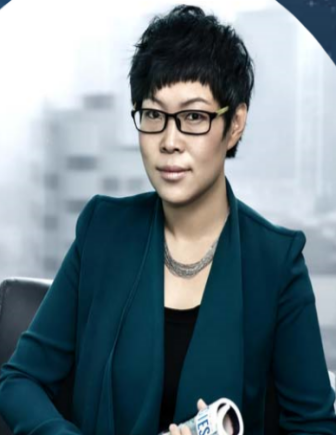 4、翟海华 华宝家族信托与家族办公室总经理＆财富管理中心副总经理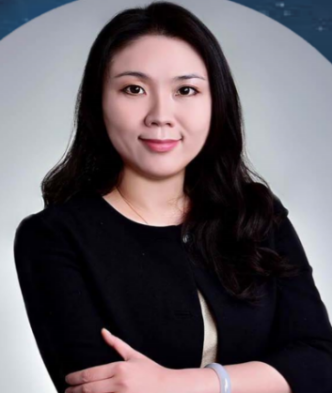 5、陈东超 TC GROUP中国区大客户运营中心 总裁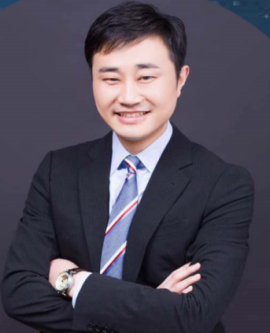 6、李记有 北京解税宝科技有限公司董事长＆致通振业税务师事务所董事长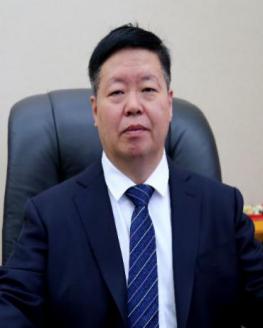 【培训地点】 北京香山颐和宾馆（北京 海淀区 厢红旗东门外一号）【结业证书】学员学完全部课程并考核合格后，由中国社会科学院研究生院税务硕士教育中心颁发结业证书。【咨询电话】咨询电话：010-62719327    联系人：杜老师电邮报名：13121135903@qq.com附件中国社科院研究生院税务硕士教育中心企业家高端课程报   名   表备注：此报名表复印有效         企业家财富安全管理课程表企业家财富安全管理课程表企业家财富安全管理课程表企业家财富安全管理课程表企业家财富安全管理课程表企业家财富安全管理课程表企业家财富安全管理课程表企业家财富安全管理课程表课程序号课程内容第一天第一天第二天第二天第三天第三天课程序号课程内容上午下午上午下午上午下午1全球资产配置与子女教育国际化董藩2财富安全与财富传承操盘与案例分享吴飞3大额保单与法律风险隔离＆家族内部关系法律风险控制严嫣4家族信托设计与财富传承翟海华5跨境财富规划中离岸架构搭建与运用陈东超6财产配置与财富传承中税务方案设计李记有姓    名性 别性 别性 别民 族贴照片处贴照片处籍    贯学 历学 历学 历专 业贴照片处贴照片处身份证号出生年月贴照片处贴照片处职    务电   话电   话传 真单位名称手 机单位地址邮政编码邮政编码企业性质公司网址公司网址E—mailE—mail本次课程推荐给好友本次课程推荐给好友本次课程推荐给好友本次课程推荐给好友姓名：          电话：姓名：          电话：姓名：          电话：姓名：          电话：姓名：          电话：姓名：          电话：姓名：          电话：交费方式□汇款    □支票    □现金   □刷卡□汇款    □支票    □现金   □刷卡□汇款    □支票    □现金   □刷卡□汇款    □支票    □现金   □刷卡□汇款    □支票    □现金   □刷卡□汇款    □支票    □现金   □刷卡□汇款    □支票    □现金   □刷卡□汇款    □支票    □现金   □刷卡□汇款    □支票    □现金   □刷卡□汇款    □支票    □现金   □刷卡汇款账号户  名：北京解税宝科技有限公司开户网点：中信银行北京金运大厦支行账号：8110701014700758013户  名：北京解税宝科技有限公司开户网点：中信银行北京金运大厦支行账号：8110701014700758013户  名：北京解税宝科技有限公司开户网点：中信银行北京金运大厦支行账号：8110701014700758013户  名：北京解税宝科技有限公司开户网点：中信银行北京金运大厦支行账号：8110701014700758013户  名：北京解税宝科技有限公司开户网点：中信银行北京金运大厦支行账号：8110701014700758013户  名：北京解税宝科技有限公司开户网点：中信银行北京金运大厦支行账号：8110701014700758013户  名：北京解税宝科技有限公司开户网点：中信银行北京金运大厦支行账号：8110701014700758013户  名：北京解税宝科技有限公司开户网点：中信银行北京金运大厦支行账号：8110701014700758013户  名：北京解税宝科技有限公司开户网点：中信银行北京金运大厦支行账号：8110701014700758013户  名：北京解税宝科技有限公司开户网点：中信银行北京金运大厦支行账号：8110701014700758013教育经历工作经历审核意见（校方填写）